This form should be completed in full by the student who is appealing their gradesYou must specify the grounds on which you have based your appeal.  You may appeal against an examination/ assessment results on the following grounds only – please tick the relevant box (es)Appeal against Examination/Assessment Results Application Form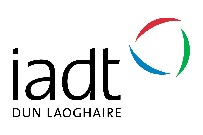 Student NameStudent NumberProgramme TitleStage (Year)Date of Results PublicationAddressStudent Email AddressMobile Phone NumberClearly state the Module(s) titles and the elements for which the appeal is being madeGrounds for AppealGrounds for AppealAdministrative Error or a material irregularity in assessment proceduresYou believe your performance was adversely affected by an irregularity in how the assessment was conducted, eg in written exams, insufficient or inaccurate information on the examination papers or faulty IT equipmentAdministrative Error or a material irregularity in assessment proceduresYou believe you were adversely affected by an administrative error which has resulted in an incorrect mark being recorded on the student databaseAdministrative Error or a material irregularity in assessment proceduresYou believe due process was not followed and seek verification that your work was assessed in accordanceDocumentary EvidenceIf you are seeking an appeal on the grounds of an administrative error or a material irregularity in assessment procedures which have made a real and substantial difference to your result, you must attach any relevant documentation which supports your caseIf you are seeking an appeal on the grounds of an administrative error or a material irregularity in assessment procedures which have made a real and substantial difference to your result, you must attach any relevant documentation which supports your caseAppeal on Other GroundsPlease tick this box if you believe your performance was adversely affected by factors which you were unable or unwilling (for valid reasons) to disclose before the Examination Board reached its decision, ie personal or medical reasonsAppeal on Other GroundsMedical or personal nature:An appeal on medical grounds must be supported by appropriate signed and dated medical certification on headed paper.An appeal on personal grounds, i.e. relating to personal or psychological problems, must be supported by documentary evidence provided by a recognized professional (e.g. psychologist, counsellor, social worker).Documentary evidence provided must be legible and must be dated and stamped by the relevant professional.Other extenuating circumstances:If you are seeking an appeal on the grounds of extenuating circumstances relating to other factors such as the death of a relative or other incident, written evidence must be submitted, for example a death notice or Garda report.For further information please consult https://www.iadt.ie/study/current-student-info/appeal-of-assessment-resultMedical or personal nature:An appeal on medical grounds must be supported by appropriate signed and dated medical certification on headed paper.An appeal on personal grounds, i.e. relating to personal or psychological problems, must be supported by documentary evidence provided by a recognized professional (e.g. psychologist, counsellor, social worker).Documentary evidence provided must be legible and must be dated and stamped by the relevant professional.Other extenuating circumstances:If you are seeking an appeal on the grounds of extenuating circumstances relating to other factors such as the death of a relative or other incident, written evidence must be submitted, for example a death notice or Garda report.For further information please consult https://www.iadt.ie/study/current-student-info/appeal-of-assessment-resultStatement in Support of an AppealPlease provide a statement in the space below to support your case for appeal. If necessary, you may attach a separate sheet. This application must contain all information that you wish to have taken into account in the appeal.Please provide a statement in the space below to support your case for appeal. If necessary, you may attach a separate sheet. This application must contain all information that you wish to have taken into account in the appeal.Statement in Support of an AppealSignature of StudentDateAppeals Board Use OnlyAppeals Board Use OnlyAppeals Board Use OnlyAppeals Board Use OnlyAppeals Board Use OnlyDecision Upheld by Appeals BoardYesNoDate of Appeals Board MeetingSignature of Appeals Board ChairExams Office Use Only (if appeal is upheld)Exams Office Use Only (if appeal is upheld)Exams Office Use Only (if appeal is upheld)Exams Office Use Only (if appeal is upheld)Exams Office Use Only (if appeal is upheld)Grade Changed YesNoDate Grade ChangedNew GPA New Academic StandingSignature of Exams OfficerFile copy retained with examinations appeals record for sittingFile copy retained with examinations appeals record for sittingFile copy retained with examinations appeals record for sittingFile copy retained with examinations appeals record for sittingFile copy retained with examinations appeals record for sitting